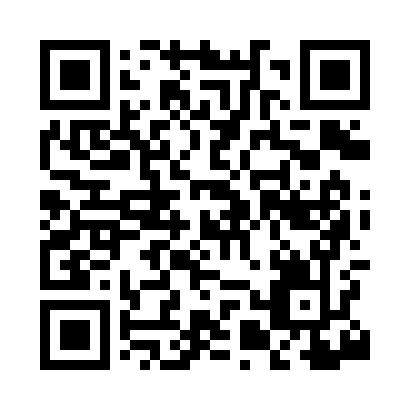 Prayer times for Surf City, New Jersey, USAMon 1 Jul 2024 - Wed 31 Jul 2024High Latitude Method: Angle Based RulePrayer Calculation Method: Islamic Society of North AmericaAsar Calculation Method: ShafiPrayer times provided by https://www.salahtimes.comDateDayFajrSunriseDhuhrAsrMaghribIsha1Mon3:575:331:014:588:2810:042Tue3:585:331:014:598:2810:043Wed3:585:341:014:598:2810:034Thu3:595:351:014:598:2810:035Fri4:005:351:014:598:2710:036Sat4:015:361:024:598:2710:027Sun4:025:361:024:598:2710:018Mon4:025:371:024:598:2710:019Tue4:035:381:024:598:2610:0010Wed4:045:381:024:598:2610:0011Thu4:055:391:024:598:259:5912Fri4:065:401:024:598:259:5813Sat4:075:401:034:598:249:5714Sun4:085:411:034:598:249:5615Mon4:095:421:034:598:239:5616Tue4:105:431:034:598:239:5517Wed4:125:431:034:598:229:5418Thu4:135:441:034:598:219:5319Fri4:145:451:034:598:219:5220Sat4:155:461:034:598:209:5121Sun4:165:471:034:598:199:4922Mon4:175:481:034:588:189:4823Tue4:195:481:034:588:189:4724Wed4:205:491:034:588:179:4625Thu4:215:501:034:588:169:4526Fri4:225:511:034:588:159:4427Sat4:235:521:034:578:149:4228Sun4:255:531:034:578:139:4129Mon4:265:541:034:578:129:4030Tue4:275:551:034:578:119:3831Wed4:285:561:034:568:109:37